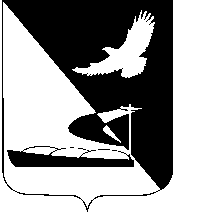 АДМИНИСТРАЦИЯ МУНИЦИПАЛЬНОГО ОБРАЗОВАНИЯ«АХТУБИНСКИЙ РАЙОН»ПОСТАНОВЛЕНИЕ27.07.2015                         				                        № 921О внесении изменений в муниципальную программу «Развитие агропромышленного комплекса Ахтубинского района на 2015-2017 годы и на период до 2020 года», утвержденную постановлением администрации МО «Ахтубинский район» от 05.06.2015 № 744В соответствии с постановлением Правительства Российской Федерации от 14.07.2012 № 717 «О государственной программе развития сельского хозяйства и регулирования рынков сельскохозяйственной продукции, сырья и продовольствия на 2013-2020 годы», постановлением Правительства Астраханской области от 10.09.2014 № 368-П «О государственной программе «Развитие агропромышленного комплекса Астраханской области» и постановлением администрации МО «Ахтубинский район» от 29.07.2014 № 1139 «Об утверждении порядка разработки, утверждения, реализации и оценки эффективности муниципальных программ МО «Ахтубинский район», администрация МО «Ахтубинский район»ПОСТАНОВЛЯЕТ:	1. Внести в муниципальную программу «Развитие агропромышленного комплекса Ахтубинского района на 2015-2017 годы и на период до 2020 года» (далее Программа) следующие изменения:1.1. Дополнить Программу Паспортом подпрограммы «Устойчивое развитие сельских территорий Ахтубинского района» (приложение № 1).1.2. В приложении № 2 к муниципальной программе Подпрограмму 1 «Устойчивое развитие сельских территорий Ахтубинского района» изложить в новой редакции, согласно приложению № 2 к настоящему постановлению.1.3. В приложении № 3 к муниципальной программе Подпрограмму 1 «Устойчивое развитие сельских территорий Ахтубинского района» изложить в новой редакции, согласно приложению № 3 к настоящему постановлению.1.4. В приложении № 4 к муниципальной программе Подпрограмму 1 «Устойчивое развитие сельских территорий Ахтубинского района» изложить в новой редакции, согласно приложению № 4 к настоящему постановлению.	2. Отделу информатизации и компьютерного обслуживания администрации МО «Ахтубинский район» (Короткой В.В.) обеспечить размещение настоящего постановления в сети Интернет на официальном сайте администрации МО «Ахтубинский район» в разделе «Документы» подразделе «Документы Администрации» подразделе «Официальные документы».	3. Отделу контроля и обработки информации администрации МО «Ахтубинский район» (Свиридова Л.В.) представить информацию в газету «Ахтубинская правда» о размещении настоящего постановления в сети Интернет на официальном сайте администрации МО «Ахтубинский район» в разделе «Документы» подразделе «Документы Администрации» подразделе «Официальные документы».Глава муниципального образования                                                В.А. ВедищевПриложение № 1к постановлению администрацииМО «Ахтубинский район»от 27.07.2015 № 921Паспорт подпрограммы муниципальной программы1. Характеристика сферы реализации подпрограммы, описание основных проблем в сфере развития сельских территорий и прогноз ее развития Сложившаяся ситуация в социальной сфере на селе является тормозом в формировании социально-экономических условий устойчивого развития сельских поселений Ахтубинского района.Для устойчивого социально-экономического развития муниципальных поселений района и эффективного функционирования агропромышленного производства района необходима государственная поддержка развития социальной сферы и инженерной инфраструктуры на селе.	Исходя из задач социально-экономической политики страны на ближайший период и долгосрочную перспективу, для преодоления критического положения в сфере социального развития села необходимо проведение упреждающих мероприятий, одним из которых является разработка, принятие и реализации подпрограммы «Устойчивое развитие сельских территорий Ахтубинского района».Подпрограмма направлена на повышение качества жизни сельского населения, создания благоприятных социально-экономических условий для комплексного и устойчивого развития сельской экономики Ахтубинского района.Формирование модели устойчивого и эффективного развития сельского хозяйства, сельских территорий является основной целью государственной аграрной политики, что закреплено в Федеральном  законе от 29.12.2006 № 264-ФЗ «О развитии сельского хозяйства». Переход России к инновационному социально-ориентированному типу развития, предусмотренный Концепцией долгосрочного социально-экономического развития Российской Федерации до 2020 года, требует пересмотра места и роли сельских территорий в осуществлении стратегических социально-экономических преобразований в стране и обеспечении продовольственной безопасности.На территории Ахтубинского района находится 15 муниципальных образований - 12 сельских и 3 - городских, в которых постоянно проживает более 67 тыс. человек. Сельские территории Ахтубинского района обладают природным, демографическим, экономическим и историко-культурным потенциалом. Однако комплекс накопившихся проблем в социально-экономическом, экологическом и демографическом развитии  села препятствует его переходу к динамичному устойчивому развитию.Показателем результативности использования программно-целевого подхода являются позитивные изменения в комплексном развитии сельских территорий в ходе реализации федеральной целевой программы «Социальное развитие села до 2013 года», утвержденной постановлением Правительства Российской Федерации от 03.12.2002 № 858. Программа осуществлялась поэтапно: I этап - 2003-2005 годы, II этап - 2006-2010 годы, III этап осуществляется в 2011-2013 годах.В связи с этим, наиболее оптимальным и реалистичным  с точки зрения финансового обеспечения является базовый вариант реализации Программы, который обеспечит достижение целевых индикаторов и показателей устойчивого развития сельских территорий и рациональное использование бюджетных средств.Предлагаемый комплекс мероприятий муниципальной подпрограммы «Устойчивое развитие сельских территорий Ахтубинского района» является одним из основных инструментов решения стратегической задачи по повышению уровня и качества жизни на селе в Ахтубинском районе.Учитывая объективные особенности развития сельских территорий и имеющийся значительный разрыв в уровне и качестве жизни на селе по сравнению с городом, изменение ситуации возможно только на условиях использования программно-целевого метода.Использование этого метода позволит обеспечить сбалансированность комплексного подхода и расстановку приоритетов, обеспечивающих оптимально-позитивный  вариант развития ситуации в социально-экономическом развитии сельских территорий и создании предпосылок для устойчивого развития сельских территорий Ахтубинского района.2. Цели, задачи и показатели (индикаторы) достижения целей и решения задач, описание конечных результатов подпрограммыМероприятия по устойчивому развитию сельских территорий направлены на достижение следующих целей:- улучшение условий жизнедеятельности в сельской местности Ахтубинского района; - активизация участия граждан, проживающих в сельской местности Ахтубинского района, в реализации общественно значимых проектов. Для достижения поставленных целей предусматривается решение следующих задач:- улучшить жилищные условия сельского населения Ахтубинского района, в том числе обеспечить доступным жильем молодых семей, молодых специалистов на селе; - повысить доступность первичной медицинской помощи сельскому населению;- создать условия для занятий физкультурой и спортом большему числу жителей сельской местности;- повысить общественную значимость развития сельских территорий Ахтубинского района и привлекательность сельской местности для комфортного проживания и приложения труда;- повысить уровень комплексного обустройства населенных пунктов, расположенных в сельской местности, объектами социальной и инженерной инфраструктуры; - стимулировать инициативу сельских жителей в развитии сельских территорий Ахтубинского района.Использование комплексного подхода к повышению уровня комфортности проживания в сельской местности будет способствовать созданию благоприятных условий для повышения инвестиционной активности в агропромышленном комплексе.Реализация программных мероприятий к 2020 году позволит обеспечить:	- улучшение жилищных условий граждан, проживающих в сельской местности, в том числе молодых семьей и молодых специалистов - повышение гражданской активности и участия граждан, проживающих в сельской местности, в решении вопросов местного значения путем поддержки проектов местных инициатив;- повышение общественной значимости развития сельских территорий Ахтубинского района и привлекательности сельской местности для комфортного проживания и приложения труда.										Таблица 1Показатели (индикаторы) достижения целей и решения задач3. Прогноз сводных показателей целевых заданий по этапам реализации подпрограммыДля достижения цели и решения поставленных в рамках подпрограммы задач предусматривается проведение комплекса программных мероприятий: - обеспечение комфортных жилищных условий граждан,  проживающих в сельской местности Ахтубинского района, в том числе обеспечение доступным жилье молодых семей и молодых специалистов;-  повышение доступности первичной медицинской помощи сельскому населению;- создание условий для занятий физкультурой и спортом большему числу жителей сельской местности.Перечень основных мероприятий Подпрограммы указан в приложении к настоящей Подпрограмме.4. Обоснование объема финансовых ресурсов, необходимых для реализации подпрограммыРеализацию мероприятий подпрограммы планируется осуществлять за счет средств федерального бюджета, бюджета Астраханской области, бюджета муниципального образования «Ахтубинский район» и внебюджетных источников (таблица 2).Уровень софинансирования Подпрограммы предусмотрен за счет средств муниципального образования и внебюджетных источников, который определен муниципальными программами устойчивого развития сельских территорий, направленными на создание благоприятных  инфраструктурных условий в сельской местности, в соответствии  с документами территориального планирования.Финансовые затраты на реализацию подпрограммы составляют             162,32 млн.  рублей, в том числе:- средства  федерального бюджета – 58,66 млн. рублей;- средства бюджета Астраханской области – 57,67 млн. рублей;- средства бюджета муниципального образования «Ахтубинский район» – 5,27 млн. рублей;- внебюджетные средства – 40,72 млн. рублей.Таблица 2Верно:Приложение № 2 к постановлению администрацииМО «Ахтубинский район» от 27.07.2015 № 921Перечень мероприятий (направлений) муниципальной программыВерно:                                                                                                                                        Приложение № 3 к постановлению администрацииМО «Ахтубинский район» от 27.07.2015 № 921Ресурсное обеспечение реализации муниципальной программы (млн. руб.)Верно:Приложение № 4 к постановлению администрации МО «Ахтубинский район» от 27.07.2015 № 921                           Показатели результативности и эффективности реализации Муниципальной программыВерно:Наименование подпрограммы муниципальной программы«Устойчивое развитие сельских территорий Ахтубинского района» (далее – Подпрограмма)Муниципальный заказчик подпрограммы муниципальной программыАдминистрация муниципального образования «Ахтубинский район»Исполнители подпрограммы муниципальной программыКомитет по делам семьи, подростков и молодежи администрации муниципального образования «Ахтубинский район», отдел по физической культуре и спорту администрации муниципального образования «Ахтубинский район», администрация МО Ахтубинского районаЦели подпрограммы муниципальной программы1. Улучшение условий жизнедеятельности в сельской местности Ахтубинского района.2. Активизация участия граждан, проживающих в сельской местности Ахтубинского района, в реализации общественно значимых проектов.Задачи подпрограммы муниципальной программыЦелевые индикаторы и показатели подпрограммы 1. Улучшение жилищных условий сельского населения Ахтубинского района, в том числе обеспечение доступным жильем молодых семей, молодых специалистов на селе.2. Повышение уровня комплексного обустройства населенных пунктов, расположенных в сельской местности, объектами социальной и инженерной инфраструктуры.3. Стимулирование инициатив сельских  жителей в развитии сельских территорий Ахтубинского района.1. Доля граждан улучшивших жилищные условия от общего числа нуждающегося населения.2. Ввод в действие объекта.Сроки и этапы реализации подпрограммы муниципальной программы2015-2020 годыОбъемы бюджетных ассигнований подпрограммы муниципальной программыОбъемы финансирования Подпрограммы за 2015–2020 годы за счет всех источников финансирования составляют 155,0677 млн. рублей, в том числе: за счет средств федерального бюджета – 70,4377  млн. рублей; бюджета Астраханской области – 56,2038 млн. рублей; бюджет муниципального образования «Ахтубинский район» – 3,54 млн. рублей;внебюджетные средства – 24,8862 млн. рублей.Ожидаемые результаты реализации подпрограммы муниципальной программыРеализация мероприятий Подпрограммы (2015-2020 годы) позволит:- улучшить жилищные условия граждан, проживающих в сельской местности, в том числе молодых семьей и молодых специалистов; - повысить доступность первичной медицинской помощи сельскому населению;- создать условия для занятий физкультурой и спортом большему числу жителей сельской местности;- повысить общественную значимость развития сельских территорий Ахтубинского района и привлекательность сельской местности для комфортного проживания и приложения труда.Цель, задачи, наименование мероприятий2014 2015 2016 20172018 20192020Цель 1: улучшение условий жизнедеятельности в сельской местности Ахтубинского района  Цель 1: улучшение условий жизнедеятельности в сельской местности Ахтубинского района  Цель 1: улучшение условий жизнедеятельности в сельской местности Ахтубинского района  Цель 1: улучшение условий жизнедеятельности в сельской местности Ахтубинского района  Цель 1: улучшение условий жизнедеятельности в сельской местности Ахтубинского района  Цель 1: улучшение условий жизнедеятельности в сельской местности Ахтубинского района  Цель 1: улучшение условий жизнедеятельности в сельской местности Ахтубинского района  Цель 1: улучшение условий жизнедеятельности в сельской местности Ахтубинского района  Средний уровень обеспеченности граждан жильем и объектами социальной и инженерной инфраструктуры от общего числа нуждающегося населения (%)2,62,93,84,86,48,815,2Задача 1.1: улучшение жилищных условий сельского населения  Ахтубинского района,  в том числе обеспечение доступным жильем молодых семей, молодых специалистовЗадача 1.1: улучшение жилищных условий сельского населения  Ахтубинского района,  в том числе обеспечение доступным жильем молодых семей, молодых специалистовЗадача 1.1: улучшение жилищных условий сельского населения  Ахтубинского района,  в том числе обеспечение доступным жильем молодых семей, молодых специалистовЗадача 1.1: улучшение жилищных условий сельского населения  Ахтубинского района,  в том числе обеспечение доступным жильем молодых семей, молодых специалистовЗадача 1.1: улучшение жилищных условий сельского населения  Ахтубинского района,  в том числе обеспечение доступным жильем молодых семей, молодых специалистовЗадача 1.1: улучшение жилищных условий сельского населения  Ахтубинского района,  в том числе обеспечение доступным жильем молодых семей, молодых специалистовЗадача 1.1: улучшение жилищных условий сельского населения  Ахтубинского района,  в том числе обеспечение доступным жильем молодых семей, молодых специалистовЗадача 1.1: улучшение жилищных условий сельского населения  Ахтубинского района,  в том числе обеспечение доступным жильем молодых семей, молодых специалистовДоля граждан, улучшивших жилищные условия, от общего числа нуждающегося населения (%)3,53,84,15,15,96,17,5Ввод (приобретение) жилья (тыс. кв. метров)0,430,50,520,580,710,760,79Задача 1.2: повышение уровня комплексного обустройства населенных пунктов, расположенных в сельской местности Ахтубинского района, объектами социальной и инженерной инфраструктуры  Задача 1.2: повышение уровня комплексного обустройства населенных пунктов, расположенных в сельской местности Ахтубинского района, объектами социальной и инженерной инфраструктуры  Задача 1.2: повышение уровня комплексного обустройства населенных пунктов, расположенных в сельской местности Ахтубинского района, объектами социальной и инженерной инфраструктуры  Задача 1.2: повышение уровня комплексного обустройства населенных пунктов, расположенных в сельской местности Ахтубинского района, объектами социальной и инженерной инфраструктуры  Задача 1.2: повышение уровня комплексного обустройства населенных пунктов, расположенных в сельской местности Ахтубинского района, объектами социальной и инженерной инфраструктуры  Задача 1.2: повышение уровня комплексного обустройства населенных пунктов, расположенных в сельской местности Ахтубинского района, объектами социальной и инженерной инфраструктуры  Задача 1.2: повышение уровня комплексного обустройства населенных пунктов, расположенных в сельской местности Ахтубинского района, объектами социальной и инженерной инфраструктуры  Задача 1.2: повышение уровня комплексного обустройства населенных пунктов, расположенных в сельской местности Ахтубинского района, объектами социальной и инженерной инфраструктуры  Средний уровень обеспеченности граждан объектами социальной и инженерной инфраструктуры от общего числа нуждающегося населения (%)0,190,190,210,230,230,270,26Строительство ФАПов (ед.)-31Строительство спортивных площадок (ед.)21Строительство подъездных дорог1,7Источники финансированияВсего2015-2020 гг.2015 г.2016 г.2017 г.2018 г.2019 г.2020 г.Итого по программе:155,06774,58220082,925537,8229,74в том числе:федеральный бюджет70,43771,2260041,715116,206611,29бюджет Астраханской области56,20381,590032,630412,75349,23местный бюджет3,540,25001,021,121,15внебюджетные источники24,88621,5162007,567,748,07Подпрограмма 1.   «Устойчивое развитие сельских территорий   Ахтубинского района» Подпрограмма 1.   «Устойчивое развитие сельских территорий   Ахтубинского района» Подпрограмма 1.   «Устойчивое развитие сельских территорий   Ахтубинского района» Подпрограмма 1.   «Устойчивое развитие сельских территорий   Ахтубинского района» Подпрограмма 1.   «Устойчивое развитие сельских территорий   Ахтубинского района» Подпрограмма 1.   «Устойчивое развитие сельских территорий   Ахтубинского района» Подпрограмма 1.   «Устойчивое развитие сельских территорий   Ахтубинского района» Подпрограмма 1.   «Устойчивое развитие сельских территорий   Ахтубинского района» Подпрограмма 1.   «Устойчивое развитие сельских территорий   Ахтубинского района» Подпрограмма 1.   «Устойчивое развитие сельских территорий   Ахтубинского района» Подпрограмма 1.   «Устойчивое развитие сельских территорий   Ахтубинского района» Подпрограмма 1.   «Устойчивое развитие сельских территорий   Ахтубинского района» Цель 1.   2015-2020Федеральный бюджет70,43771,2260041,715116,206611,29Средний уровень обеспеченности граждан жильем и объектами социальной и инженерной инфраструктуры от общего числа нуждающегося населения%2,62,93,84,86,48,815,2Улучшение  условий жизнедеятельности в сельской местности Ахтубинского района2015-2020Бюджет Астраханской области56,20381,590032,630412,75349,23Средний уровень обеспеченности граждан жильем и объектами социальной и инженерной инфраструктуры от общего числа нуждающегося населения%2,62,93,84,86,48,815,2Улучшение  условий жизнедеятельности в сельской местности Ахтубинского района2015-2020Бюджеты муниципальных образований3,540,25001,021,121,15Средний уровень обеспеченности граждан жильем и объектами социальной и инженерной инфраструктуры от общего числа нуждающегося населения%2,62,93,84,86,48,815,2Улучшение  условий жизнедеятельности в сельской местности Ахтубинского района2015-2020Внебюджетные источники24,88621,5162007,567,748,07Средний уровень обеспеченности граждан жильем и объектами социальной и инженерной инфраструктуры от общего числа нуждающегося населения%2,62,93,84,86,48,815,2Улучшение  условий жизнедеятельности в сельской местности Ахтубинского района2015-2020Итого по цели155,06774,58220082,925537,8229,74Средний уровень обеспеченности граждан жильем и объектами социальной и инженерной инфраструктуры от общего числа нуждающегося населения%2,62,93,84,86,48,815,2Задача 1.1.2015-2020Комитет по делам семьи, подростков и молодежи администрации МО «Ахтубинский район»Федеральный бюджет29,3061,226008,799,449,85Доля граждан улучшивших жилищные условия от общего числа нуждающегося населения%3,53,84,15,15,96,17,52015-2020Комитет по делам семьи, подростков и молодежи администрации МО «Ахтубинский район»Доля граждан улучшивших жилищные условия от общего числа нуждающегося населения%3,53,84,15,15,96,17,5Улучшение жилищных условий сельского населения Ахтубинскогорайона,вт.ч. обеспечение доступным жильем молодых семей, молодых специалистов2015-2020Комитет по делам семьи, подростков и молодежи администрации МО «Ахтубинский район»Бюджет Астраханской области18,441,59005,265,725,87Доля граждан улучшивших жилищные условия от общего числа нуждающегося населения%3,53,84,15,15,96,17,5Улучшение жилищных условий сельского населения Ахтубинскогорайона,вт.ч. обеспечение доступным жильем молодых семей, молодых специалистов2015-2020Комитет по делам семьи, подростков и молодежи администрации МО «Ахтубинский район»Бюджеты муниципальных образований3,540,25001,021,121,15 Ввод (приобретение) жильятыс. кв. метров0,430,50,520,580,710,760,79Улучшение жилищных условий сельского населения Ахтубинскогорайона,вт.ч. обеспечение доступным жильем молодых семей, молодых специалистов2015-2020Комитет по делам семьи, подростков и молодежи администрации МО «Ахтубинский район»Внебюджетные источники24,88621,5162007,567,748,07 Ввод (приобретение) жильятыс. кв. метров0,430,50,520,580,710,760,79Улучшение жилищных условий сельского населения Ахтубинскогорайона,вт.ч. обеспечение доступным жильем молодых семей, молодых специалистов2015-2020Комитет по делам семьи, подростков и молодежи администрации МО «Ахтубинский район»Итого на задачу76,17224,58220022,6324,0224,94 Ввод (приобретение) жильятыс. кв. метров0,430,50,520,580,710,760,79Мероприятие  1.1.1. Обеспечение комфортных жилищных условий граждан, проживающих в сельской местности Ахтубинского района2015-2020Комитет по делам семьи, подростков и молодежи администрации МО «Ахтубинский район»Федеральный бюджет15,79490,5449004,85,085,37Ввод и приобретение жилья для  граждан, проживающих в сельской местноститыс. кв. м.0,150,090,340,410,470,50,51Мероприятие  1.1.1. Обеспечение комфортных жилищных условий граждан, проживающих в сельской местности Ахтубинского района2015-2020Комитет по делам семьи, подростков и молодежи администрации МО «Ахтубинский район»Бюджет Астраханской области9,53670,7067002,753,03,08Ввод и приобретение жилья для  граждан, проживающих в сельской местноститыс. кв. м.0,150,090,340,410,470,50,51Мероприятие  1.1.1. Обеспечение комфортных жилищных условий граждан, проживающих в сельской местности Ахтубинского района2015-2020Комитет по делам семьи, подростков и молодежи администрации МО «Ахтубинский район»Бюджеты муниципальных образований1,870,1000,550,60,62Ввод и приобретение жилья для  граждан, проживающих в сельской местноститыс. кв. м.0,150,090,340,410,470,50,51Мероприятие  1.1.1. Обеспечение комфортных жилищных условий граждан, проживающих в сельской местности Ахтубинского района2015-2020Комитет по делам семьи, подростков и молодежи администрации МО «Ахтубинский район»Внебюджетные источники13,33390,6739004,164,164,34Ввод и приобретение жилья для  граждан, проживающих в сельской местноститыс. кв. м.0,150,090,340,410,470,50,51Мероприятие  1.1.1. Обеспечение комфортных жилищных условий граждан, проживающих в сельской местности Ахтубинского района2015-2020Комитет по делам семьи, подростков и молодежи администрации МО «Ахтубинский район»Итого на мероприятие40,53552,02550012,2612,8413,41Ввод и приобретение жилья для  граждан, проживающих в сельской местноститыс. кв. м.0,150,090,340,410,470,50,51Мероприятие 1.1.2.Обеспечение жильем молодых семей и молодых специалистов2015-2020Комитет по делам семьи, подростков и молодежи администрации МО «Ахтубинский район»Федеральный бюджет13,51110,6811003,994,364,48Обеспечение доступным жильем молодых семей и молодых специалистов на селетыс. кв. м0,280,110,290,350,40,430,44Мероприятие 1.1.2.Обеспечение жильем молодых семей и молодых специалистов2015-2020Комитет по делам семьи, подростков и молодежи администрации МО «Ахтубинский район»Бюджет Астраханской области8,90330,8833002,512,722,79Обеспечение доступным жильем молодых семей и молодых специалистов на селетыс. кв. м0,280,110,290,350,40,430,44Мероприятие 1.1.2.Обеспечение жильем молодых семей и молодых специалистов2015-2020Комитет по делам семьи, подростков и молодежи администрации МО «Ахтубинский район»Бюджеты муниципальных образований1,670,15000,470,520,53Обеспечение доступным жильем молодых семей и молодых специалистов на селетыс. кв. м0,280,110,290,350,40,430,44Мероприятие 1.1.2.Обеспечение жильем молодых семей и молодых специалистов2015-2020Комитет по делам семьи, подростков и молодежи администрации МО «Ахтубинский район»Внебюджетные источники11,55230,8423003,43,583,73Обеспечение доступным жильем молодых семей и молодых специалистов на селетыс. кв. м0,280,110,290,350,40,430,44Мероприятие 1.1.2.Обеспечение жильем молодых семей и молодых специалистов2015-2020Комитет по делам семьи, подростков и молодежи администрации МО «Ахтубинский район»Итого на мероприятие35,63672,55670010,3711,1811,53Обеспечение доступным жильем молодых семей и молодых специалистов на селетыс. кв. м0,280,110,290,350,40,430,44Задача 1.2.2015-2020Министерство сельского хозяйства Астраханской области, администрация МО «Ахтубинский район»Федеральный бюджет41,131700032,92516,76661,44Средний уровень обеспеченности граждан объектами социальной и инженерной инфраструктуры от общего числа нуждающегося населения %0,190,190,210,230,230,270,26Повышение уровня комплексного обустройства населенных пунктов, расположенных в сельской местности Ахтубинского района объектами социальной инфраструктуры2015-2020Министерство сельского хозяйства Астраханской области, администрация МО «Ахтубинский район»Бюджет Астраханской области37,763800027,37047,03343,36Средний уровень обеспеченности граждан объектами социальной и инженерной инфраструктуры от общего числа нуждающегося населения %0,190,190,210,230,230,270,26Повышение уровня комплексного обустройства населенных пунктов, расположенных в сельской местности Ахтубинского района объектами социальной инфраструктуры2015-2020Министерство сельского хозяйства Астраханской области, администрация МО «Ахтубинский район»Бюджеты муниципальных образований0000000Средний уровень обеспеченности граждан объектами социальной и инженерной инфраструктуры от общего числа нуждающегося населения %0,190,190,210,230,230,270,26Повышение уровня комплексного обустройства населенных пунктов, расположенных в сельской местности Ахтубинского района объектами социальной инфраструктуры2015-2020Министерство сельского хозяйства Астраханской области, администрация МО «Ахтубинский район»Итого на мероприятие78,89550060,295513,84,8Средний уровень обеспеченности граждан объектами социальной и инженерной инфраструктуры от общего числа нуждающегося населения %0,190,190,210,230,230,270,26Мероприятие 1.2.1.Строительство фельдшерско-акушерского пункта в с. Удачное Ахтубинского района Астраханской области2016Министерство сельского хозяйства Астраханской области, министерство здравоохранение Астраханской области, администрация МО «Ахтубинский район»Федеральный бюджет3,55520003,555200Ввод в действие объектаЕд.1 Мероприятие 1.2.1.Строительство фельдшерско-акушерского пункта в с. Удачное Ахтубинского района Астраханской области2016Министерство сельского хозяйства Астраханской области, министерство здравоохранение Астраханской области, администрация МО «Ахтубинский район»Бюджет Астраханской области1,00280001,002800Ввод в действие объектаЕд.1 Мероприятие 1.2.1.Строительство фельдшерско-акушерского пункта в с. Удачное Ахтубинского района Астраханской области2016Министерство сельского хозяйства Астраханской области, министерство здравоохранение Астраханской области, администрация МО «Ахтубинский район»Бюджеты муниципальных образований0000000Ввод в действие объектаЕд.1 Мероприятие 1.2.1.Строительство фельдшерско-акушерского пункта в с. Удачное Ахтубинского района Астраханской области2016Министерство сельского хозяйства Астраханской области, министерство здравоохранение Астраханской области, администрация МО «Ахтубинский район»Внебюджетные источники0000000Ввод в действие объектаЕд.1 Мероприятие 1.2.1.Строительство фельдшерско-акушерского пункта в с. Удачное Ахтубинского района Астраханской области2016Министерство сельского хозяйства Астраханской области, министерство здравоохранение Астраханской области, администрация МО «Ахтубинский район»Итого на мероприятие4,5580004,55800Ввод в действие объектаЕд.1 Мероприятие 1.2.2.Строительство ФАПов с. Ново-Николаевка Ахтубинского района Астраханской области2017Министерство сельского хозяйства Астраханской области, министерство здравоохранение Астраханской области, администрация МО «Ахтубинский район»Федеральный бюджет4,05940004,059400Ввод в действие объектаЕд. 1Мероприятие 1.2.2.Строительство ФАПов с. Ново-Николаевка Ахтубинского района Астраханской области2017Министерство сельского хозяйства Астраханской области, министерство здравоохранение Астраханской области, администрация МО «Ахтубинский район»Бюджет Астраханской области1,14490001,144900Ввод в действие объектаЕд. 1Мероприятие 1.2.2.Строительство ФАПов с. Ново-Николаевка Ахтубинского района Астраханской области2017Министерство сельского хозяйства Астраханской области, министерство здравоохранение Астраханской области, администрация МО «Ахтубинский район»Бюджеты муниципальных образований0000000Ввод в действие объектаЕд. 1Мероприятие 1.2.2.Строительство ФАПов с. Ново-Николаевка Ахтубинского района Астраханской области2017Министерство сельского хозяйства Астраханской области, министерство здравоохранение Астраханской области, администрация МО «Ахтубинский район»Внебюджетные источники0000000Ввод в действие объектаЕд. 1Мероприятие 1.2.2.Строительство ФАПов с. Ново-Николаевка Ахтубинского района Астраханской области2017Министерство сельского хозяйства Астраханской области, министерство здравоохранение Астраханской области, администрация МО «Ахтубинский район»Итого на мероприятие5,20430005,204300Ввод в действие объектаЕд. 1Мероприятие 1.2.3.Строительство ФАПов с. Успенка Ахтубинского района Астраханской области2016Министерство сельского хозяйства Астраханской области, министерство здравоохранение Астраханской области, администрация МО «Ахтубинский район»Федеральный бюджет4,04350004,043500Ввод в действие объектаЕд.1 Мероприятие 1.2.3.Строительство ФАПов с. Успенка Ахтубинского района Астраханской области2016Министерство сельского хозяйства Астраханской области, министерство здравоохранение Астраханской области, администрация МО «Ахтубинский район»Бюджет Астраханской области1,14050001,140500Ввод в действие объектаЕд.1 Мероприятие 1.2.3.Строительство ФАПов с. Успенка Ахтубинского района Астраханской области2016Министерство сельского хозяйства Астраханской области, министерство здравоохранение Астраханской области, администрация МО «Ахтубинский район»Бюджеты муниципальных образований0000000Ввод в действие объектаЕд.1 Мероприятие 1.2.3.Строительство ФАПов с. Успенка Ахтубинского района Астраханской области2016Министерство сельского хозяйства Астраханской области, министерство здравоохранение Астраханской области, администрация МО «Ахтубинский район»Итого на мероприятие5,1840005,18400Ввод в действие объектаЕд.1 Мероприятие 1.2.4.Строительство ФАПав с. Сокрутовка Ахтубинскогорайона Астраханской области2018Министерство сельского хозяйства Астраханской области, министерство здравоохранение Астраханской области, администрация МО «Ахтубинский район»Федеральный бюджет4,266600004,26660Ввод в действие объектаЕд. 1Мероприятие 1.2.4.Строительство ФАПав с. Сокрутовка Ахтубинскогорайона Астраханской области2018Министерство сельского хозяйства Астраханской области, министерство здравоохранение Астраханской области, администрация МО «Ахтубинский район»Бюджет Астраханской области1,203400001,20340Ввод в действие объектаЕд. 1Мероприятие 1.2.4.Строительство ФАПав с. Сокрутовка Ахтубинскогорайона Астраханской области2018Министерство сельского хозяйства Астраханской области, министерство здравоохранение Астраханской области, администрация МО «Ахтубинский район»Бюджеты муниципальных образований0000000Ввод в действие объектаЕд. 1Мероприятие 1.2.4.Строительство ФАПав с. Сокрутовка Ахтубинскогорайона Астраханской области2018Министерство сельского хозяйства Астраханской области, министерство здравоохранение Астраханской области, администрация МО «Ахтубинский район»Внебюджетные источники0000000Ввод в действие объектаЕд. 1Мероприятие 1.2.4.Строительство ФАПав с. Сокрутовка Ахтубинскогорайона Астраханской области2018Министерство сельского хозяйства Астраханской области, министерство здравоохранение Астраханской области, администрация МО «Ахтубинский район»Итого на мероприятие5,4700005,470Ввод в действие объектаЕд. 1Мероприятие 1.2.5. Строительство спортивной площадки вс. Золотуха Ахтубинского района Астраханской области2019Министерство сельского хозяйства Астраханской области,  отдел по физической культуре и спорту администрации муниципального образования «Ахтубинский район»Федеральный бюджет1,2600001,260Ввод в действие объектаЕд.1Мероприятие 1.2.5. Строительство спортивной площадки вс. Золотуха Ахтубинского района Астраханской области2019Министерство сельского хозяйства Астраханской области,  отдел по физической культуре и спорту администрации муниципального образования «Ахтубинский район»Бюджет Астраханской области2,9400002,940Ввод в действие объектаЕд.1Мероприятие 1.2.5. Строительство спортивной площадки вс. Золотуха Ахтубинского района Астраханской области2019Министерство сельского хозяйства Астраханской области,  отдел по физической культуре и спорту администрации муниципального образования «Ахтубинский район»Бюджеты муниципальных образований0000000Ввод в действие объектаЕд.1Мероприятие 1.2.5. Строительство спортивной площадки вс. Золотуха Ахтубинского района Астраханской области2019Министерство сельского хозяйства Астраханской области,  отдел по физической культуре и спорту администрации муниципального образования «Ахтубинский район»Итого на мероприятие4,200004,20Ввод в действие объектаЕд.1Мероприятие 1.2.6. Строительство спортивной площадки вс. Пологое Займище Ахтубинского района Астраханской области2019Министерство сельского хозяйства Астраханской области,  отдел по физической культуре и спорту администрации муниципального образования «Ахтубинский район»Федеральный бюджет1,2400001,240Ввод в действие объектаЕд.1Мероприятие 1.2.6. Строительство спортивной площадки вс. Пологое Займище Ахтубинского района Астраханской области2019Министерство сельского хозяйства Астраханской области,  отдел по физической культуре и спорту администрации муниципального образования «Ахтубинский район»Бюджет Астраханской области2,8900002,890Ввод в действие объектаЕд.1Мероприятие 1.2.6. Строительство спортивной площадки вс. Пологое Займище Ахтубинского района Астраханской области2019Министерство сельского хозяйства Астраханской области,  отдел по физической культуре и спорту администрации муниципального образования «Ахтубинский район»Бюджеты муниципальных образований0000000Ввод в действие объектаЕд.1Мероприятие 1.2.6. Строительство спортивной площадки вс. Пологое Займище Ахтубинского района Астраханской области2019Министерство сельского хозяйства Астраханской области,  отдел по физической культуре и спорту администрации муниципального образования «Ахтубинский район»Внебюджетные источники0000000Ввод в действие объектаЕд.1Мероприятие 1.2.6. Строительство спортивной площадки вс. Пологое Займище Ахтубинского района Астраханской области2019Министерство сельского хозяйства Астраханской области,  отдел по физической культуре и спорту администрации муниципального образования «Ахтубинский район»Итого на мероприятие4,1300004,130Ввод в действие объектаЕд.1Мероприятие 1.2.7. Строительство спортивной площадки вс. Успенка Ахтубинского района Астраханской области2020Министерство сельского хозяйства Астраханской области,  отдел по физической культуре и спорту администрации муниципального образования «Ахтубинский район»Федеральный бюджет1,44000001,44Ввод в действие объектаЕд.1Мероприятие 1.2.7. Строительство спортивной площадки вс. Успенка Ахтубинского района Астраханской области2020Министерство сельского хозяйства Астраханской области,  отдел по физической культуре и спорту администрации муниципального образования «Ахтубинский район»Бюджет Астраханской области3,36000003,36Ввод в действие объектаЕд.1Мероприятие 1.2.7. Строительство спортивной площадки вс. Успенка Ахтубинского района Астраханской области2020Министерство сельского хозяйства Астраханской области,  отдел по физической культуре и спорту администрации муниципального образования «Ахтубинский район»Бюджеты муниципальных образований0000000Ввод в действие объектаЕд.1Мероприятие 1.2.7. Строительство спортивной площадки вс. Успенка Ахтубинского района Астраханской области2020Министерство сельского хозяйства Астраханской области,  отдел по физической культуре и спорту администрации муниципального образования «Ахтубинский район»Внебюджетные источники0000000Ввод в действие объектаЕд.1Мероприятие 1.2.7. Строительство спортивной площадки вс. Успенка Ахтубинского района Астраханской области2020Министерство сельского хозяйства Астраханской области,  отдел по физической культуре и спорту администрации муниципального образования «Ахтубинский район»Итого на мероприятие4,8000004,8Ввод в действие объектаЕд.1Мероприятие 1.2.8. Строительство подъездной автодороги к КФХ «Цапко А.В.» от дороги «Волгоград –Астрахань-Ново-Николаевка»2018Министерство сельского хозяйства Астраханской области, Министерство строительства и дорожного хозяйства Астраханской области, органы местного самоуправленияФедеральный бюджет15,01200015,01200Ввод в эксплуатацию автомобильных дорогкм1,21,2Мероприятие 1.2.8. Строительство подъездной автодороги к КФХ «Цапко А.В.» от дороги «Волгоград –Астрахань-Ново-Николаевка»2018Министерство сельского хозяйства Астраханской области, Министерство строительства и дорожного хозяйства Астраханской области, органы местного самоуправленияБюджет Астраханской области16,999200016,999200Ввод в эксплуатацию автомобильных дорогкм1,21,2Мероприятие 1.2.8. Строительство подъездной автодороги к КФХ «Цапко А.В.» от дороги «Волгоград –Астрахань-Ново-Николаевка»2018Министерство сельского хозяйства Астраханской области, Министерство строительства и дорожного хозяйства Астраханской области, органы местного самоуправленияБюджеты муниципальных образований0000000Ввод в эксплуатацию автомобильных дорогкм1,21,2Мероприятие 1.2.8. Строительство подъездной автодороги к КФХ «Цапко А.В.» от дороги «Волгоград –Астрахань-Ново-Николаевка»2018Министерство сельского хозяйства Астраханской области, Министерство строительства и дорожного хозяйства Астраханской области, органы местного самоуправленияВнебюджетные источники0000000Ввод в эксплуатацию автомобильных дорогкм1,21,2Мероприятие 1.2.8. Строительство подъездной автодороги к КФХ «Цапко А.В.» от дороги «Волгоград –Астрахань-Ново-Николаевка»2018Министерство сельского хозяйства Астраханской области, Министерство строительства и дорожного хозяйства Астраханской области, органы местного самоуправленияИтого на мероприятие32,01120032,011200Ввод в эксплуатацию автомобильных дорогкм1,21,2Мероприятие 1.2.9. Строительство подъездной дороги к ООО «Ахтубинский МПК» от дороги «Волгоград-Астрахань»2018Министерство сельского хозяйства Астраханской области, Министерство строительства и дорожного хозяйства Астраханской области, органы местного самоуправленияФедеральный бюджет6,2550006,25500Ввод в эксплуатацию автомобильных дорогкм0,50,5Мероприятие 1.2.9. Строительство подъездной дороги к ООО «Ахтубинский МПК» от дороги «Волгоград-Астрахань»2018Министерство сельского хозяйства Астраханской области, Министерство строительства и дорожного хозяйства Астраханской области, органы местного самоуправленияБюджет Астраханской области7,0830007,08300Ввод в эксплуатацию автомобильных дорогкм0,50,5Мероприятие 1.2.9. Строительство подъездной дороги к ООО «Ахтубинский МПК» от дороги «Волгоград-Астрахань»2018Министерство сельского хозяйства Астраханской области, Министерство строительства и дорожного хозяйства Астраханской области, органы местного самоуправленияБюджеты муниципальных образований0000000Ввод в эксплуатацию автомобильных дорогкм0,50,5Мероприятие 1.2.9. Строительство подъездной дороги к ООО «Ахтубинский МПК» от дороги «Волгоград-Астрахань»2018Министерство сельского хозяйства Астраханской области, Министерство строительства и дорожного хозяйства Астраханской области, органы местного самоуправленияВнебюджетные источники0000000Ввод в эксплуатацию автомобильных дорогкм0,50,5Мероприятие 1.2.9. Строительство подъездной дороги к ООО «Ахтубинский МПК» от дороги «Волгоград-Астрахань»2018Министерство сельского хозяйства Астраханской области, Министерство строительства и дорожного хозяйства Астраханской области, органы местного самоуправленияИтого на мероприятие13,33800013,33800Ввод в эксплуатацию автомобильных дорогкм0,50,5№ п/пИсточники финансированияпо годам реализации муниципальной программыпо годам реализации муниципальной программыпо годам реализации муниципальной программыпо годам реализации муниципальной программыпо годам реализации муниципальной программыпо годам реализации муниципальной программыпо годам реализации муниципальной программы№ п/пИсточники финансированияВсего2015г.2016г.2017г.2018г.2019г.2020г.Подпрограмма 1.   «Устойчивое развитие сельских территорий   Ахтубинского района» Подпрограмма 1.   «Устойчивое развитие сельских территорий   Ахтубинского района» Подпрограмма 1.   «Устойчивое развитие сельских территорий   Ахтубинского района» Подпрограмма 1.   «Устойчивое развитие сельских территорий   Ахтубинского района» Подпрограмма 1.   «Устойчивое развитие сельских территорий   Ахтубинского района» Подпрограмма 1.   «Устойчивое развитие сельских территорий   Ахтубинского района» Подпрограмма 1.   «Устойчивое развитие сельских территорий   Ахтубинского района» Подпрограмма 1.   «Устойчивое развитие сельских территорий   Ахтубинского района» Подпрограмма 1.   «Устойчивое развитие сельских территорий   Ахтубинского района» 1Федеральный бюджет70,43771,2260041,715116,206611,291Бюджет Астраханской области56,20381,590032,630412,75349,231Бюджеты муниципальных образований3,540,25001,021,121,151Внебюджетные источники24,88621,5162007,567,748,071Итого по цели155,06774,58220082,925537,8229,74Подпрограмма 1.   «Устойчивое развитие сельских территорий   Ахтубинского района» Подпрограмма 1.   «Устойчивое развитие сельских территорий   Ахтубинского района» Подпрограмма 1.   «Устойчивое развитие сельских территорий   Ахтубинского района» Цель 1.   2015-2020Средний уровень обеспеченности граждан жильем и объектами социальной и инженерной инфраструктуры от общего числа нуждающегося населения%2,62,93,84,86,48,815,2Улучшение  условий жизнедеятельности в сельской местности Ахтубинского района   2015-2020Средний уровень обеспеченности граждан жильем и объектами социальной и инженерной инфраструктуры от общего числа нуждающегося населения%2,62,93,84,86,48,815,2Улучшение  условий жизнедеятельности в сельской местности Ахтубинского района   2015-2020Средний уровень обеспеченности граждан жильем и объектами социальной и инженерной инфраструктуры от общего числа нуждающегося населения%2,62,93,84,86,48,815,2Улучшение  условий жизнедеятельности в сельской местности Ахтубинского района   2015-2020Средний уровень обеспеченности граждан жильем и объектами социальной и инженерной инфраструктуры от общего числа нуждающегося населения%2,62,93,84,86,48,815,2Улучшение  условий жизнедеятельности в сельской местности Ахтубинского района   2015-2020Средний уровень обеспеченности граждан жильем и объектами социальной и инженерной инфраструктуры от общего числа нуждающегося населения%2,62,93,84,86,48,815,2Задача 1.1.2015-2020Доля граждан улучшивших жилищные условия от общего числа нуждающегося населения%3,53,84,15,15,96,17,5Улучшение жилищных условий сельского населения Ахтубинского района, в т.ч. обеспечение доступным жильем молодых семей, молодых специалистов2015-2020Доля граждан улучшивших жилищные условия от общего числа нуждающегося населения%3,53,84,15,15,96,17,5Улучшение жилищных условий сельского населения Ахтубинского района, в т.ч. обеспечение доступным жильем молодых семей, молодых специалистов2015-2020 Ввод (приобретение) жильятыс. кв. метров0,430,50,520,580,710,760,79Улучшение жилищных условий сельского населения Ахтубинского района, в т.ч. обеспечение доступным жильем молодых семей, молодых специалистов2015-2020 Ввод (приобретение) жильятыс. кв. метров0,430,50,520,580,710,760,79Улучшение жилищных условий сельского населения Ахтубинского района, в т.ч. обеспечение доступным жильем молодых семей, молодых специалистов2015-2020 Ввод (приобретение) жильятыс. кв. метров0,430,50,520,580,710,760,79Мероприятие  1.1.1. Обеспечение комфортных жилищных условий граждан, проживающих в сельской местности Ахтубинского района2015-2020Ввод и приобретение жилья для  граждан, проживающих в сельской местноститыс. кв. м.0,150,090,340,410,470,50,51Мероприятие  1.1.1. Обеспечение комфортных жилищных условий граждан, проживающих в сельской местности Ахтубинского района2015-2020Ввод и приобретение жилья для  граждан, проживающих в сельской местноститыс. кв. м.0,150,090,340,410,470,50,51Мероприятие  1.1.1. Обеспечение комфортных жилищных условий граждан, проживающих в сельской местности Ахтубинского района2015-2020Ввод и приобретение жилья для  граждан, проживающих в сельской местноститыс. кв. м.0,150,090,340,410,470,50,51Мероприятие  1.1.1. Обеспечение комфортных жилищных условий граждан, проживающих в сельской местности Ахтубинского района2015-2020Ввод и приобретение жилья для  граждан, проживающих в сельской местноститыс. кв. м.0,150,090,340,410,470,50,51Мероприятие  1.1.1. Обеспечение комфортных жилищных условий граждан, проживающих в сельской местности Ахтубинского района2015-2020Ввод и приобретение жилья для  граждан, проживающих в сельской местноститыс. кв. м.0,150,090,340,410,470,50,51Мероприятие 1.1.2. Обеспечение жильем молодых семей и молодых специалистов2015-2020Обеспечение доступным жильем молодых семей и молодых специалистов на селетыс. кв. м0,280,110,290,350,40,430,44Мероприятие 1.1.2. Обеспечение жильем молодых семей и молодых специалистов2015-2020Обеспечение доступным жильем молодых семей и молодых специалистов на селетыс. кв. м0,280,110,290,350,40,430,44Мероприятие 1.1.2. Обеспечение жильем молодых семей и молодых специалистов2015-2020Обеспечение доступным жильем молодых семей и молодых специалистов на селетыс. кв. м0,280,110,290,350,40,430,44Мероприятие 1.1.2. Обеспечение жильем молодых семей и молодых специалистов2015-2020Обеспечение доступным жильем молодых семей и молодых специалистов на селетыс. кв. м0,280,110,290,350,40,430,44Мероприятие 1.1.2. Обеспечение жильем молодых семей и молодых специалистов2015-2020Обеспечение доступным жильем молодых семей и молодых специалистов на селетыс. кв. м0,280,110,290,350,40,430,44Мероприятие 1.1.2. Обеспечение жильем молодых семей и молодых специалистов2015-2020Обеспечение доступным жильем молодых семей и молодых специалистов на селетыс. кв. м0,280,110,290,350,40,430,44Мероприятие 1.1.2. Обеспечение жильем молодых семей и молодых специалистов2015-2020Обеспечение доступным жильем молодых семей и молодых специалистов на селетыс. кв. м0,280,110,290,350,40,430,44Задача 1.2.2015-2020Средний уровень обеспеченности граждан объектами социальной и инженерной инфраструктуры от общего числа нуждающегося населения %0,190,190,210,230,230,270,26Повышение уровня комплексного обустройства населенных пунктов, расположенных в сельской местности Ахтубинского района объектами социальной инфраструктуры2015-2020Средний уровень обеспеченности граждан объектами социальной и инженерной инфраструктуры от общего числа нуждающегося населения %0,190,190,210,230,230,270,262015-2020Средний уровень обеспеченности граждан объектами социальной и инженерной инфраструктуры от общего числа нуждающегося населения %0,190,190,210,230,230,270,262015-2020Средний уровень обеспеченности граждан объектами социальной и инженерной инфраструктуры от общего числа нуждающегося населения %0,190,190,210,230,230,270,26Мероприятие 1.2.1. Строительство фельдшерско-акушерского пункта в с.Удачное Ахтубинского района Астраханской области2016Ввод в действие объектаЕд. 1Мероприятие 1.2.1. Строительство фельдшерско-акушерского пункта в с.Удачное Ахтубинского района Астраханской области2016Ввод в действие объектаЕд. 1Мероприятие 1.2.1. Строительство фельдшерско-акушерского пункта в с.Удачное Ахтубинского района Астраханской области2016Ввод в действие объектаЕд. 1Мероприятие 1.2.1. Строительство фельдшерско-акушерского пункта в с.Удачное Ахтубинского района Астраханской области2016Ввод в действие объектаЕд. 1Мероприятие 1.2.1. Строительство фельдшерско-акушерского пункта в с.Удачное Ахтубинского района Астраханской области2016Ввод в действие объектаЕд. 1Мероприятие 1.2.2.Строительство ФАПов с. Ново-Николаевка Ахтубинского района Астраханской области2017Ввод в действие объектаЕд. 1Мероприятие 1.2.2.Строительство ФАПов с. Ново-Николаевка Ахтубинского района Астраханской области2017Ввод в действие объектаЕд. 1Мероприятие 1.2.2.Строительство ФАПов с. Ново-Николаевка Ахтубинского района Астраханской области2017Ввод в действие объектаЕд. 1Мероприятие 1.2.2.Строительство ФАПов с. Ново-Николаевка Ахтубинского района Астраханской области2017Ввод в действие объектаЕд. 1Мероприятие 1.2.2.Строительство ФАПов с. Ново-Николаевка Ахтубинского района Астраханской области2017Ввод в действие объектаЕд. 1Мероприятие 1.2.3.Строительство ФАПов с. Успенка Ахтубинского района Астраханской области2016Ввод в действие объектаЕд. 1Мероприятие 1.2.3.Строительство ФАПов с. Успенка Ахтубинского района Астраханской области2016Ввод в действие объектаЕд. 1Мероприятие 1.2.3.Строительство ФАПов с. Успенка Ахтубинского района Астраханской области2016Ввод в действие объектаЕд. 1Мероприятие 1.2.3.Строительство ФАПов с. Успенка Ахтубинского района Астраханской области2016Ввод в действие объектаЕд. 1Мероприятие 1.2.4.Строительство ФАПов с. Сокрутовка Ахтубинского района Астраханской области2018Ввод в действие объектаЕд. 1Мероприятие 1.2.4.Строительство ФАПов с. Сокрутовка Ахтубинского района Астраханской области2018Ввод в действие объектаЕд. 1Мероприятие 1.2.4.Строительство ФАПов с. Сокрутовка Ахтубинского района Астраханской области2018Ввод в действие объектаЕд. 1Мероприятие 1.2.4.Строительство ФАПов с. Сокрутовка Ахтубинского района Астраханской области2018Ввод в действие объектаЕд. 1Мероприятие 1.2.4.Строительство ФАПов с. Сокрутовка Ахтубинского района Астраханской области2018Ввод в действие объектаЕд. 1Мероприятие 1.2.5. Строительство спортивной площадки вс. Золотуха Ахтубинского района Астраханской области2019Ввод в действие объектаЕд.1Мероприятие 1.2.5. Строительство спортивной площадки вс. Золотуха Ахтубинского района Астраханской области2019Ввод в действие объектаЕд.1Мероприятие 1.2.5. Строительство спортивной площадки вс. Золотуха Ахтубинского района Астраханской области2019Ввод в действие объектаЕд.1Мероприятие 1.2.5. Строительство спортивной площадки вс. Золотуха Ахтубинского района Астраханской области2019Ввод в действие объектаЕд.1Мероприятие 1.2.6. Строительство спортивной площадки вс. Пологое Займище Ахтубинского района Астраханской области2019Ввод в действие объектаЕд.1Мероприятие 1.2.6. Строительство спортивной площадки вс. Пологое Займище Ахтубинского района Астраханской области2019Ввод в действие объектаЕд.1Мероприятие 1.2.6. Строительство спортивной площадки вс. Пологое Займище Ахтубинского района Астраханской области2019Ввод в действие объектаЕд.1Мероприятие 1.2.6. Строительство спортивной площадки вс. Пологое Займище Ахтубинского района Астраханской области2019Ввод в действие объектаЕд.1Мероприятие 1.2.6. Строительство спортивной площадки вс. Пологое Займище Ахтубинского района Астраханской области2019Ввод в действие объектаЕд.1Мероприятие 1.2.6. Строительство спортивной площадки вс. Пологое Займище Ахтубинского района Астраханской области2019Ввод в действие объектаЕд.1Мероприятие 1.2.7. Строительство спортивной площадки вс. Успенка Ахтубинского района Астраханской области2020Ввод в действие объектаЕд.1Мероприятие 1.2.8. Строительство подъездной автодороги к КФХ «Цапко А.В.» от дороги «Волгоград –Астрахань-Ново-Николаевка»2018Ввод в эксплуатацию автомобильных дорогКм1,21,2Мероприятие 1.2.9. Строительство подъездной дороги к ООО «Ахтубинский МПК» от дороги «Волгоград-Астрахань»2018Ввод в эксплуатацию автомобильных дорогКм0,50,5